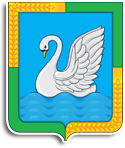 КУРГАНСКАЯ ОБЛАСТЬЛЕБЯЖЬЕВСКИЙ МУНИЦИПАЛЬНЫЙ ОКРУГДУМА ЛЕБЯЖЬЕВСКОГО МУНИЦИПАЛЬНОГО ОКРУГАРЕШЕНИЕот 27 января  2022 года № _249          р. п. Лебяжье          В соответствии со статьей 9  Федерального закона от 27.07.2010 года № 210-ФЗ «Об организации предоставления государственных и муниципальных услуг», руководствуясь Уставом Лебяжьевского муниципального округа Курганской области, Дума Лебяжьевского муниципального округа РЕШИЛА:           1. Утвердить перечень услуг, которые являются необходимыми и обязательными для предоставления Администрацией Лебяжьевского муниципального округа  муниципальных услуг и оказываются организациями, участвующими в предоставлении муниципальных  услуг Администрацией Лебяжьевского муниципального округа согласно приложению к настоящему решению.           2. Признать утратившим силу решение  Лебяжьевской районной Думы 16 июня 2015 года № 459 «Об утверждении перечня услуг, которые являются необходимыми и обязательными для предоставления Администрацией Лебяжьевского района муниципальных услуг и оказываются организациями, участвующими в предоставлении муниципальных  услуг Администрацией Лебяжьевского района».          3.Обнародовать настоящее решение в местах обнародования муниципальных нормативных правовых актов.4.  Настоящее решение вступает в силу после его  обнародования.           5. Контроль за выполнением настоящего решения возложить на постоянную комиссию Думы Лебяжьевского муниципального округа по социальной политике.Председатель Думы Лебяжьевского муниципального округа				С.М. Герасимова 	   Глава Лебяжьевского  муниципального округа	                                     А.Р.БарчПриложение         к решению Думы Лебяжьевского муниципального   округаот   27 января 2022  года  № 249_   	«Об утверждении перечня услуг, которые являются необходимыми и обязательными для предоставления Администрацией Лебяжьевского муниципального округа  муниципальных услуг и оказываются организациями, участвующими в предоставлении муниципальных  услуг Администрацией Лебяжьевского муниципального округа»ПЕРЕЧЕНЬуслуг, которые являются необходимыми и обязательными для предоставления Администрацией Лебяжьевского муниципального округа муниципальных услуг и предоставляются организациями, участвующими в предоставлении муниципальных  услуг Администрацией Лебяжьевского муниципального округа. 1.Получение документа, подтверждающего полномочия лица на осуществление действий от имени заявителя.         2. Разработка проектной документации (проект переустройства и (или) перепланировки переводимого жилого помещения в нежилое помещение или нежилого помещения в жилое помещение)          3. Изготовление технического паспорта (технический паспорт переводимого жилого помещения в нежилое помещение или нежилого помещения в жилое помещение).          4. Подготовка и оформление проекта переустройства и (или) перепланировки переустраиваемого и (или) перепланируемого помещения в многоквартирном доме          5. Государственная экспертиза проектной документации и государственная экспертиза результатов инженерных изысканийУслуги оказываются за счет средств заявителя в случаях и порядке, предусмотренном действующим законодательством.Об утверждении перечня услуг, которые являются необходимыми и обязательными для предоставления Администрацией Лебяжьевского муниципального округа  муниципальных услуг и оказываются организациями, участвующими в предоставлении муниципальных  услуг Администрацией Лебяжьевского муниципального округа